От 1 марта  2021 г.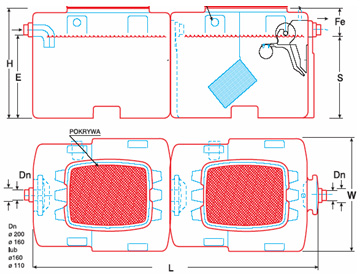 ПРАЙС-ЛИСТ                                                 на компактные сооружения «SWOK» очистки ливневых и нефтесодержащих сточных вод. Дополнительно сооружения могут комплектоваться полимерными надставками высотой  (130 евро), полиэтиленовыми (110 евро) или  чугунными крышками (320 евро), системой сигнализации накопления нефтепродуктов.   МодельРас-ход,л/секОбъём в литрах камерОбъём в литрах камерОбъём накапливаемых в лОбъём накапливаемых в лД/Ш/В, мД/Ш/В, мД/Ш/В, мЦена в рублях, с НДСМодельРас-ход,л/секотстой-никасепара-тораосадканефтепро-дуктовLWНЦена в рублях, с НДСSWOKдо 33002701951761,470,981,09220 000SWOK66005403903511,991,0351,04281 000SWOK88007204685202,860,981,09380 000SWOK1010009005856503,250,981,09412 000SWOK15150013508789753,911,0351,04521 000SWOK2020001800117013005,721,0351,04721 000